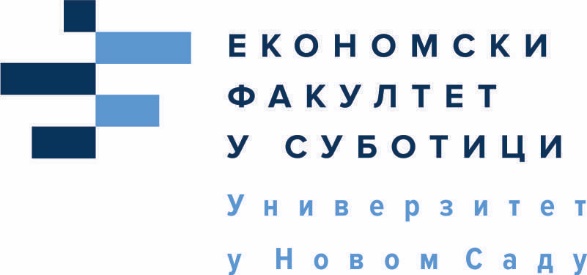 Д И С Ц И П Л И Н С К А  П Р И Ј А В А__________________________________________________(име и презиме студента)__________________________________________________(број индекса)__________________________________________________(адреса)4. Приложени индекс   	да				не5. Време, место и начин извршења дисциплинске повреде:Време:Место:Начин извршења дисциплинске повреде:5. Подаци о штети која је настала:6. Докази:Дана, 						Подносилац пријаве ____________________________(име и презиме)____________________________(потпис)